
ՀԱՅԱՍՏԱՆԻ ՀԱՆՐԱՊԵՏՈՒԹՅԱՆ ԱՐԱՐԱՏԻ ՄԱՐԶԻ ՄԱՍԻՍ ՀԱՄԱՅՆՔ 
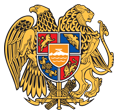 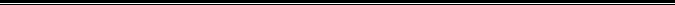 ԱՐՁԱՆԱԳՐՈՒԹՅՈՒՆ N 08
24 ՀՈՒՆԻՍԻ 2024թվական

ԱՎԱԳԱՆՈՒ ԱՐՏԱՀԵՐԹ ՆԻՍՏԻ Համայնքի ավագանու նիստին ներկա էին ավագանու 14 անդամներ: Բացակա էին` Գայանե Ահարոնյանը, Արտակ Անդրեասյանը, Անուշ Ասատրյանը, Գեվորգ Բաբայանը, Կարապետ Բադալյանը, Արամ Գասպարյանը, Կարինե Թովմասյանը, Մելիք Նազարյանը, Անի Նահապետյանը, Էլմիրա Ոսկանյանը, Նաիրա Վանյանը, Էդվարդ Վարդանյանը, Ելիզավետա ՕհանջանյանըՀամայնքի ղեկավարի հրավերով ավագանու նիստին մասնակցում էին`
Վարդան Գաբրիելյան, Կարեն Թադեվոսյան, Լեվոն Գրիգորյան, Լուսինե Աստաբացյան, Հասմիկ Ավետիսյան, Զորիկ Գրիգորյան Նիստը վարում էր  համայնքի ղեկավար` Դավիթ Համբարձումյանը Նիստը արձանագրում էր աշխատակազմի քարտուղար` Վարդան ԳաբրիելյանըԼսեցին
ՀԱՅԱՍՏԱՆԻ ՀԱՆՐԱՊԵՏՈՒԹՅԱՆ ԱՐԱՐԱՏԻ ՄԱՐԶԻ ՄԱՍԻՍ ՀԱՄԱՅՆՔԻ ԱՎԱԳԱՆՈՒ 2024 ԹՎԱԿԱՆԻ ՀՈԻՆԻՍԻ 24-Ի ԱՐՏԱՀԵՐԹ ՆԻՍՏԻ ՕՐԱԿԱՐԳԸ ՀԱՍՏԱՏԵԼՈՒ ՄԱՍԻՆ/Զեկ. ՎԱՐԴԱՆ ԳԱԲՐԻԵԼՅԱՆ/«Տեղական ինքնակառավարման մասին» Հայաստանի Հանրապետության օրենքի 65-րդ հոդվածի համաձայն Հայաստանի Հանրապետության Արարատի մարզի Մասիս համայնքի ավագանին  որոշում է.Հաստատել համայնքի ղեկավարի ներկայացրած Հայաստանի Հանրապետության Արարատի մարզի Մասիս համայնքի ավագանու 2024 թվականի հունիսի 24-ի արտահերթ նիստի օրակարգը․
1.ՀԱՅԱՍՏԱՆԻ ՀԱՆՐԱՊԵՏՈՒԹՅԱՆ ԱՐԱՐԱՏԻ ՄԱՐԶԻ ՄԱՍԻՍ ՀԱՄԱՅՆՔԻ ԱՎԱԳԱՆՈՒ 2024 ԹՎԱԿԱՆԻ ՀՈԻՆԻՍԻ 24-Ի ԱՐՏԱՀԵՐԹ ՆԻՍՏԻ ՕՐԱԿԱՐԳԸ ՀԱՍՏԱՏԵԼՈՒ ՄԱՍԻՆ
2.«ԼԻԼԱՆԱՐՄ» ՍՊ ԸՆԿԵՐՈՒԹՅԱՆ ԿՈՂՄԻՑ ՄԱՍԻՍ ՀԱՄԱՅՆՔԻ ՆՈՐ ԿՅՈՒՐԻՆ ԳՅՈՒՂՈՒՄ ԿՐԹԱՀԱՄԱԼԻՐ ԿԱՌՈՒՑԵԼՈՒ ՎԵՐԱԲԵՐՅԱԼ ՆԱԽՆԱԿԱՆ ՀԱՄԱՁԱՅՆՈՒԹՅՈՒՆ ՏՐԱՄԱԴՐԵԼՈՒ ՄԱՍԻՆ
3.ՄԱՍԻՍ ՀԱՄԱՅՆՔԻՆ ՍԵՓԱԿԱՆՈՒԹՅԱՆ ԻՐԱՎՈՒՆՔՈՎ ՊԱՏԿԱՆՈՂ ՀՈՂԱՄԱՍԸ ԱՆՆՄԱՆ ԱՂԱՍՈՒ ՂԱԶԱՐՅԱՆԻՆ ՕՏԱՐԵԼՈՒ ԹՈՒՅԼՏՎՈՒԹՅՈՒՆ ՏԱԼՈՒ ՄԱՍԻՆ
4.ՄԱՍԻՍ ՀԱՄԱՅՆՔԻՆ ՍԵՓԱԿԱՆՈՒԹՅԱՆ ԻՐԱՎՈՒՆՔՈՎ ՊԱՏԿԱՆՈՂ ՀՈՂԱՄԱՍԸ ՍԱՄՎԵԼ ՍԵՐՅՈԺԱՅԻ, ՏԻԳՐԱՆՈՒՀԻ ՊԱՊԻԿԻ ՍՈՒՔԵՅԱՆՆԵՐԻՆ ՕՏԱՐԵԼՈՒ ԹՈՒՅԼՏՎՈՒԹՅՈՒՆ ՏԱԼՈՒ ՄԱՍԻՆ
5.ՄԱՍԻՍ ՀԱՄԱՅՆՔԻՆ ՍԵՓԱԿԱՆՈՒԹՅԱՆ ԻՐԱՎՈՒՆՔՈՎ ՊԱՏԿԱՆՈՂ ՀՈՂԱՄԱՍՆ ԳՐԻԳՈՐ ԱՐՄԵՆԱԿԻ ԳՐԻԳՈՐՅԱՆԻՆ ՕՏԱՐԵԼՈՒ ԹՈՒՅԼՏՎՈՒԹՅՈՒՆ ՏԱԼՈՒ ՄԱՍԻՆ
6.ՄԱՍԻՍ ՀԱՄԱՅՆՔԻՆ ՍԵՓԱԿԱՆՈՒԹՅԱՆ ԻՐԱՎՈՒՆՔՈՎ ՊԱՏԿԱՆՈՂ ՀՈՂԱՄԱՍՆ ՕՔՍԵՆ ՀԱՅՐԱՊԵՏԻ ԲԱՂԴԱՍԱՐՅԱՆԻՆ ՕՏԱՐԵԼՈՒ ԹՈՒՅԼՏՎՈՒԹՅՈՒՆ ՏԱԼՈՒ ՄԱՍԻՆ 
7.ՄԱՍԻՍ ՀԱՄԱՅՆՔԻՆ ՍԵՓԱԿԱՆՈՒԹՅԱՆ ԻՐԱՎՈՒՆՔՈՎ ՊԱՏԿԱՆՈՂ ՀՈՂԱՄԱՍՆ ԱՐԱՐԱՏ ԺՈՐԱՅԻ ՍՏԵՓԱՆՅԱՆԻՆ ՕՏԱՐԵԼՈՒ ԹՈՒՅԼՏՎՈՒԹՅՈՒՆ ՏԱԼՈՒ ՄԱՍԻՆ
8.ՔՐԻՍՏԻՆԵ ԱԼԵՔՍԱՆԻ ՈՐՍԿԱՆՅԱՆԻՆ ՍԵՓԱԿԱՆՈՒԹՅԱՆ ԻՐԱՎՈՒՆՔՈՎ ՊԱՏԿԱՆՈՂ ՇԻՆՈՒԹՅԱՄԲ ԾԱՆՐԱԲԵՌՆՎԱԾ ՀՈՂԱՄԱՍԸ ՈՒՂՂԱԿԻ ՎԱՃԱՌՔՈՎ ՕՏԱՐԵԼՈՒ ԹՈՒՅԼՏՎՈՒԹՅՈՒՆ ՏԱԼՈՒ ՄԱՍԻՆ
9.ՀԱՄԱՅՆՔԱՅԻՆ ՍԵՓԱԿԱՆՈՒԹՅՈՒՆ ՀԱՆԴԻՍԱՑՈՂ ՀՈՂԱՄԱՍԵՐԸ ՎԱՐՁԱԿԱԼՈՒԹՅԱՆ ԻՐԱՎՈՒՆՔՈՎ ՏՐԱՄԱԴՐԵԼՈՒ ՄԱՍԻՆ
10.ՄԱՍԻՍ ՀԱՄԱՅՆՔԻ ՍԵՓԱԿԱՆՈՒԹՅՈՒՆ ՀԱՆԴԻՍԱՑՈՂ ԳՅՈՒՂԱՏՆՏԵՍԱԿԱՆ ՆՇԱՆԱԿՈՒԹՅԱՆ ՀՈՂԱՄԱՍԸ ԱՃՈՒՐԴ-ՎԱՃԱՌՔԻ ՄԻՋՈՑՈՎ ՕՏԱՐԵԼՈՒ ՄԱՍԻՆ
11.ՄԱՍԻՍ ՀԱՄԱՅՆՔԻ ՍԵՓԱԿԱՆՈՒԹՅՈՒՆ ՀԱՆԴԻՍԱՑՈՂ ՀՈՂԱՄԱՍԵՐԸ ԱՃՈՒՐԴ-ՎԱՃԱՌՔԻ ՄԻՋՈՑՈՎ ՕՏԱՐԵԼՈՒ ՄԱՍԻՆ
12.ՕՐԻՆԱԿԱՆ ՃԱՆԱՉՎԱԾ ՇԻՆՈՒԹՅՈՒՆԸ ԵՎ ՍՊԱՍԱՐԿՄԱՆ ՈՒ ՊԱՀՊԱՆՄԱՆ ՀԱՄԱՐ ՕԳՏԱԳՈՐԾՎՈՂ ՀՈՂԱՄԱՍՆ ՈՒՂՂԱԿԻ ՎԱՃԱՌՔՈՎ ՆՇԱՆ ՀԱՐՈՒԹՅՈՒՆԻ ՄՈՎՍԻՍՅԱՆԻՆ ՕՏԱՐԵԼՈՒ ԹՈՒՅԼՏՎՈՒԹՅՈՒՆ ՏԱԼՈՒ ՄԱՍԻՆ
13.ՕՐԻՆԱԿԱՆ ՃԱՆԱՉՎԱԾ ՇԻՆՈՒԹՅՈՒՆՆԵՐԸ ԵՎ ՍՊԱՍԱՐԿՄԱՆ ՈՒ ՊԱՀՊԱՆՄԱՆ ՀԱՄԱՐ ՕԳՏԱԳՈՐԾՎՈՂ ՀՈՂԱՄԱՍՆ ՈՒՂՂԱԿԻ ՎԱՃԱՌՔՈՎ ԼՈՒՍԻՆԵ ՌԱԶՄԻԿԻ ԴԱՎԹՅԱՆԻՆ ՕՏԱՐԵԼՈՒ ԹՈՒՅԼՏՎՈՒԹՅՈՒՆ ՏԱԼՈՒ ՄԱՍԻՆ
14.ՕՐԻՆԱԿԱՆ ՃԱՆԱՉՎԱԾ ՇԻՆՈՒԹՅՈՒՆԸ ԵՎ ՍՊԱՍԱՐԿՄԱՆ ՈՒ ՊԱՀՊԱՆՄԱՆ ՀԱՄԱՐ ՕԳՏԱԳՈՐԾՎՈՂ ՀՈՂԱՄԱՍՆ ՈՒՂՂԱԿԻ ՎԱՃԱՌՔՈՎ ԱՐՄԵՆ ՍՈՍԻ ԿԱՐԱՊԵՏՅԱՆԻՆ ՕՏԱՐԵԼՈՒ ԹՈՒՅԼՏՎՈՒԹՅՈՒՆ ՏԱԼՈՒ ՄԱՍԻՆ
15.ՕՐԻՆԱԿԱՆ ՃԱՆԱՉՎԱԾ ՇԻՆՈՒԹՅՈՒՆԸ ԵՎ ՍՊԱՍԱՐԿՄԱՆ ՈՒ ՊԱՀՊԱՆՄԱՆ ՀԱՄԱՐ ՕԳՏԱԳՈՐԾՎՈՂ ՀՈՂԱՄԱՍՆ ՈՒՂՂԱԿԻ ՎԱՃԱՌՔՈՎ ՀՌԻՓՍԻԿ ՌԱԶՄԻԿԻ ՊՈՂՈՍՅԱՆԻՆ ՕՏԱՐԵԼՈՒ ԹՈՒՅԼՏՎՈՒԹՅՈՒՆ ՏԱԼՈՒ ՄԱՍԻՆ
16.ՏԻԳՐԱՆ ՍՈՂՈՄՈՆԻ ԽԱՉԱՏՐՅԱՆԻՆ ՍԵՓԱԿԱՆՈՒԹՅԱՆ ԻՐԱՎՈՒՆՔՈՎ ՊԱՏԿԱՆՈՂ ՀՈՂԱՄԱՍԻ ՆՊԱՏԱԿԱՅԻՆ ԵՎ ԳՈՐԾԱՌՆԱԿԱՆ ՆՇԱՆԱԿՈՒԹՅՈՒՆԸ ՓՈԽԵԼՈՒ ՄԱՍԻՆ
17.ԳԱՅԱՆԵ ՌԱԶՄԻԿԻ ՂԱԲՈՒԼՅԱՆԻՆ ՍԵՓԱԿԱՆՈՒԹՅԱՆ ԻՐԱՎՈՒՆՔՈՎ ՊԱՏԿԱՆՈՂ ՀՈՂԱՄԱՍԻ ՆՊԱՏԱԿԱՅԻՆ ԵՎ ԳՈՐԾԱՌՆԱԿԱՆ ՆՇԱՆԱԿՈՒԹՅՈՒՆԸ ՓՈԽԵԼՈՒ ՄԱՍԻՆ
18.ԳԵՎՈՐԳ ՋԻՎԱՆԻ ՎԱՐԴԱՆՅԱՆԻՆ ՍԵՓԱԿԱՆՈՒԹՅԱՆ ԻՐԱՎՈՒՆՔՈՎ ՊԱՏԿԱՆՈՂ ՀՈՂԱՄԱՍԻ ՆՊԱՏԱԿԱՅԻՆ ԵՎ ԳՈՐԾԱՌՆԱԿԱՆ ՆՇԱՆԱԿՈՒԹՅՈՒՆԸ ՓՈԽԵԼՈՒ ՄԱՍԻՆ
19.ՄԱՐԳԱՐ ԳՈՒՐԳԵՆԻ ԵԳՈՐՅԱՆԻՆ ՍԵՓԱԿԱՆՈՒԹՅԱՆ ԻՐԱՎՈՒՆՔՈՎ ՊԱՏԿԱՆՈՂ ՀՈՂԱՄԱՍԻ ՆՊԱՏԱԿԱՅԻՆ ԵՎ ԳՈՐԾԱՌՆԱԿԱՆ ՆՇԱՆԱԿՈՒԹՅՈՒՆԸ ՓՈԽԵԼՈՒ ՄԱՍԻՆ
20.ՎԱՉԻԿ ԺՈՐԺԻԿԻ ՀԱԿՈԲՅԱՆԻՆ ՍԵՓԱԿԱՆՈՒԹՅԱՆ ԻՐԱՎՈՒՆՔՈՎ ՊԱՏԿԱՆՈՂ ՀՈՂԱՄԱՍԻ ՆՊԱՏԱԿԱՅԻՆ ԵՎ ԳՈՐԾԱՌՆԱԿԱՆ ՆՇԱՆԱԿՈՒԹՅՈՒՆԸ ՓՈԽԵԼՈՒ ՄԱՍԻՆ
21.ՌՈԶԱ ՎԱԶԳԵՆԻ ԹՈՒՄԱՆՅԱՆԻՆ ՍԵՓԱԿԱՆՈՒԹՅԱՆ ԻՐԱՎՈՒՆՔՈՎ ՊԱՏԿԱՆՈՂ ՀՈՂԱՄԱՍԻ ՆՊԱՏԱԿԱՅԻՆ ԵՎ ԳՈՐԾԱՌՆԱԿԱՆ ՆՇԱՆԱԿՈՒԹՅՈՒՆԸ ՓՈԽԵԼՈՒ ՄԱՍԻՆ
22.ԱՇՈՏ ՄԻՀՐԱՆԻ ՄԱՐՏԻՐՈՍՅԱՆԻՆ ՍԵՓԱԿԱՆՈՒԹՅԱՆ ԻՐԱՎՈՒՆՔՈՎ ՊԱՏԿԱՆՈՂ ՀՈՂԱՄԱՍԻ ՆՊԱՏԱԿԱՅԻՆ ԵՎ ԳՈՐԾԱՌՆԱԿԱՆ ՆՇԱՆԱԿՈՒԹՅՈՒՆԸ ՓՈԽԵԼՈՒ ՄԱՍԻՆ
23.ԴԱՎԻԹ ՕՀԱՆԻ ՄԵՀՐԱԲՅԱՆԻՆ ՍԵՓԱԿԱՆՈՒԹՅԱՆ ԻՐԱՎՈՒՆՔՈՎ ՊԱՏԿԱՆՈՂ ՀՈՂԱՄԱՍԻ ՆՊԱՏԱԿԱՅԻՆ ԵՎ ԳՈՐԾԱՌՆԱԿԱՆ ՆՇԱՆԱԿՈՒԹՅՈՒՆԸ ՓՈԽԵԼՈՒ ՄԱՍԻՆ
24.ՀՀ ԱՐԱՐԱՏԻ ՄԱՐԶԻ ՄԱՍԻՍ ՀԱՄԱՅՆՔԻ ՆՈՐ ԿՅՈՒՐԻՆ ԵՎ ՆՈՐ ԽԱՐԲԵՐԴ ԲՆԱԿԱՎԱՅՐԵՐԸ ՆԵՐԱՌՈՂ ԱՐԱՐԱՏ-1 ՀԱՄԱԿՑՎԱԾ ՏԱՐԱԾԱԿԱՆ ՊԼԱՆԱՎՈՐՄԱՆ ՓԱՍՏԱԹՂԹՈՒՄ ՓՈՓՈԽՈՒԹՅՈՒՆ ԿԱՏԱՐԵԼՈՒ ԵՎ ԳՅՈՒՂԱՏՆՏԵՍԱԿԱՆ ՆՇԱՆԱԿՈՒԹՅԱՆ ՀՈՂԱՄԱՍԻ ՆՊԱՏԱԿԱՅԻՆ ԵՎ ԳՈՐԾԱՌՆԱԿԱՆ ՆՇԱՆԱԿՈՒԹՅՈՒՆԸ ՓՈԽԵԼՈՒ ՄԱՍԻՆ
25.ՀՀ ԱՐԱՐԱՏԻ ՄԱՐԶԻ ՄԱՍԻՍ ՀԱՄԱՅՆՔԻ ՄԱՍԻՍ ՔԱՂԱՔԸ ՆԵՐԱՌՈՂ ԱՐԱՐԱՏ-1 ՀԱՄԱԿՑՎԱԾ ՏԱՐԱԾԱԿԱՆ ՊԼԱՆԱՎՈՐՄԱՆ ՓԱՍՏԱԹՂԹՈՒՄ ՓՈՓՈԽՈՒԹՅՈՒՆ ԿԱՏԱՐԵԼՈՒ ԵՎ ԳՅՈՒՂԱՏՆՏԵՍԱԿԱՆ ՆՇԱՆԱԿՈՒԹՅԱՆ ՀՈՂԱՄԱՍԻ ՆՊԱՏԱԿԱՅԻՆ ԵՎ ԳՈՐԾԱՌՆԱԿԱՆ ՆՇԱՆԱԿՈՒԹՅՈՒՆԸ ՓՈԽԵԼՈՒ ՄԱՍԻՆ
26.ՄԱՍԻՍ ՀԱՄԱՅՆՔԻ ԳԵՂԱՆԻՍՏ ԲՆԱԿԱՎԱՅՐՈՒՄ ՓՈՂՈՑ ԱՆՎԱՆԱԿՈՉԵԼՈՒ ՄԱՍԻՆ
27.ՄԱՍԻՍ ՀԱՄԱՅՆՔԻ ԱՅՆԹԱՊ ԲՆԱԿԱՎԱՅՐՈՒՄ ՓՈՂՈՑ ԱՆՎԱՆԱԿՈՉԵԼՈՒ ՄԱՍԻՆ
28.ՀՀ ԱՐԱՐԱՏԻ ՄԱՐԶԻ ՄԱՍԻՍ ՀԱՄԱՅՆՔԻ ՍԵՓԱԿԱՆՈՒԹՅՈՒՆ ՀԱՆԴԻՍԱՑՈՂ ՀՈՂԱՄԱՍԻՑ ԱՆԴՐԱՆԻԿ ԱՐԱՄԻ ՕՍԻՊՅԱՆԻՆ ՍԱՀՄԱՆԱՓԱԿ ՕԳՏՎԵԼՈՒ ԻՐԱՎՈՒՆՔ /ՍԵՐՎԻՏՈՒՏ/ ՏՐԱՄԱԴՐԵԼՈՒ ՄԱՍԻՆՈրոշումն ընդունված է. /կցվում է որոշում N 172-Ա/Լսեցին
&#171;ԼԻԼԱՆԱՐՄ&#187; ՍՊ ԸՆԿԵՐՈՒԹՅԱՆ ԿՈՂՄԻՑ ՄԱՍԻՍ ՀԱՄԱՅՆՔԻ ՆՈՐ ԿՅՈՒՐԻՆ ԳՅՈՒՂՈՒՄ ԿՐԹԱՀԱՄԱԼԻՐ ԿԱՌՈՒՑԵԼՈՒ ՎԵՐԱԲԵՐՅԱԼ ՆԱԽՆԱԿԱՆ ՀԱՄԱՁԱՅՆՈՒԹՅՈՒՆ ՏՐԱՄԱԴՐԵԼՈՒ ՄԱՍԻՆ/Զեկ. ԿԱՐԵՆ ԹԱԴԵՎՈՍՅԱՆ/Ղեկավարվելով «Տեղական ինքնակառավարման մասին» Հայաստանի Հանրապետության օրենքի 18-րդ հոդվածի 1-մասի 42-րդ կետով, «Շրջակա միջավայրի վրա ազդեցության գնահատման և փորձաքննության մասին» Հայաստանի Հանրապետության օրենքի 11-րդ հոդվածի 1-ին մասի 1-ին կետով և 16-րդ հոդվածի 3-րդ մասով՝ Հայաստանի Հանրապետության Արարատի մարզի Մասիս համայնքի ավագանին որոշում է․Տրամադրել նախնական համաձայնություն՝ «ԼԻԼԱՆԱՐՄ» ՍՊ ընկերության կողմից նախատեսվող Մասիս համայնքի Նոր Կյուրին գյուղում կրթահամալիր կառուցելու համար։Որոշումն ընդունված է. /կցվում է որոշում N 173-Ա/Լսեցին
ՄԱՍԻՍ ՀԱՄԱՅՆՔԻՆ ՍԵՓԱԿԱՆՈՒԹՅԱՆ ԻՐԱՎՈՒՆՔՈՎ ՊԱՏԿԱՆՈՂ ՀՈՂԱՄԱՍԸ ԱՆՆՄԱՆ ԱՂԱՍՈՒ ՂԱԶԱՐՅԱՆԻՆ ՕՏԱՐԵԼՈՒ ԹՈՒՅԼՏՎՈՒԹՅՈՒՆ ՏԱԼՈՒ ՄԱՍԻՆ/Զեկ. ԼԵՎՈՆ ԳՐԻԳՈՐՅԱՆ/ Ղեկավարվելով ,,Տեղական ինքնակառավարման մասին,, Հայաստանի Հանրապետության օրենքի 18-րդ հոդվածի 1-ին մասի 21-րդ կետով, Հայաստանի Հանրապետության հողային օրենսգրքի 66-րդ հոդվածով, հիմք ընդունելով Հայաստանի Հանրապետության կառավարության 2016 թվականի մայիսի 26-ի N 550-Ն որոշման պահանջները և հաշվի առնելով Աննման Ղազարյանի դիմումը /մտից՝ 17.06.2024թ. թիվ 8515/` Հայաստանի Հնարապետության Արարատի մարզի Մասիս համայնքի ավագանին որոշում է․1.ՀՀ Արարատի մարզ Մասիս համայնք  ք․ Մասիս  Երևանյան  փողոց  54/4 հողամաս  հասցեում  0,02635 հա բնակավայրերի հասարակական կառուցապատման  հողամասը /ծածկագիր՝ 03-003-0085-0085, սեփականության իրավունքի վկայական N 06062024-03-0050/, որը սահմանակից է  Աննման Աղասու Ղազարյանին սեփականության իրավունքով պատկանող  /ծածկագիր՝ 03-003-0085-0038/ հողամասին և որը չի գտնվում Հայաստանի Հանրապետության հողային օրենսգրքի 60-րդ հոդվածով սահմանված հողերի ցանկում, ընդլայնման նպատակով  ուղղակի վաճառքով մեկ տարվա ընթացքում օտարել Աննման Աղասու Ղազարյանին։    2.Հողամասի ուղղակի վաճառքի գինը կազմում է 2701260 /երկու միլիոն յոթ  հարյուր մեկ հազար երկու հարյուր վաթսուն / ՀՀ դրամ: Որոշումն ընդունված է. /կցվում է որոշում N 174-Ա/Լսեցին
ՄԱՍԻՍ ՀԱՄԱՅՆՔԻՆ ՍԵՓԱԿԱՆՈՒԹՅԱՆ ԻՐԱՎՈՒՆՔՈՎ ՊԱՏԿԱՆՈՂ ՀՈՂԱՄԱՍԸ ՍԱՄՎԵԼ ՍԵՐՅՈԺԱՅԻ, ՏԻԳՐԱՆՈՒՀԻ ՊԱՊԻԿԻ ՍՈՒՔԵՅԱՆՆԵՐԻՆ ՕՏԱՐԵԼՈՒ ԹՈՒՅԼՏՎՈՒԹՅՈՒՆ ՏԱԼՈՒ ՄԱՍԻՆ/Զեկ. ԼԵՎՈՆ ԳՐԻԳՈՐՅԱՆ/ Ղեկավարվելով ,,Տեղական ինքնակառավարման մասին,, Հայաստանի Հանրապետության օրենքի 18-րդ հոդվածի 1-ին մասի 21-րդ կետով, Հայաստանի Հանրապետության հողային օրենսգրքի 66-րդ հոդվածով, հիմք ընդունելով Հայաստանի Հանրապետության կառավարության 2016 թվականի մայիսի 26-ի N 550-Ն որոշման պահանջները և հաշվի առնելով Տիգրանուհի Սուքեյանի դիմումը /մտից՝ 22.05.2024թ. թիվ 7423/` Հայաստանի Հնարապետության Արարատի մարզի Մասիս համայնքի ավագանին որոշում է․1.ՀՀ Արարատի մարզ Մասիս համայնք  ք․ Մասիս  Նոր թաղամաս  39/30 հողամաս  հասցեում  0,0095 հա բնակավայրերի բնակելի կառուցապատման  հողամասը /ծածկագիր՝ 03-003-0126-0212, սեփականության իրավունքի վկայական N 08062024-03-0003/, որը սահմանակից է Սամվել Սերյոժայի և Տիգրանուհի Պապիկի Սուքեյաններին սեփականության իրավունքով պատկանող  /ծածկագիր՝ 03-003-0126-0208/ հողամասին և որը չի գտնվում Հայաստանի Հանրապետության հողային օրենսգրքի 60-րդ հոդվածով սահմանված հողերի ցանկում, ընդլայնման նպատակով  ուղղակի վաճառքով մեկ տարվա ընթացքում օտարել Սամվել Սերյոժայի և Տիգրանուհի Պապիկի Սուքեյաններին։    2.Հողամասի ուղղակի վաճառքի գինը կազմում է 632985 /վեց հարյուր երեսուներկու հազար  ինն հարյուր ութսունհինգ / ՀՀ դրամ, 1 քմ-ի արժեքը 6663/վեց հազար վեց հարյուր  վաթսուներեք / ՀՀ դրամ: Որոշումն ընդունված է. /կցվում է որոշում N 175-Ա/Լսեցին
ՄԱՍԻՍ ՀԱՄԱՅՆՔԻՆ ՍԵՓԱԿԱՆՈՒԹՅԱՆ ԻՐԱՎՈՒՆՔՈՎ ՊԱՏԿԱՆՈՂ ՀՈՂԱՄԱՍՆ ԳՐԻԳՈՐ ԱՐՄԵՆԱԿԻ ԳՐԻԳՈՐՅԱՆԻՆ ՕՏԱՐԵԼՈՒ ԹՈՒՅԼՏՎՈՒԹՅՈՒՆ ՏԱԼՈՒ ՄԱՍԻՆ/Զեկ. ԼԵՎՈՆ ԳՐԻԳՈՐՅԱՆ/Ղեկավարվելով <<Տեղական ինքնակառավարման մասին>> Հայաստանի Հանրապետության օրենքի 18-րդ հոդվածի 1-ին մասի 21-րդ կետով, Հայաստանի Հանրապետության հողային օրենսգրքի 66-րդ հոդվածի 1-ին մասի 4-րդ կետով , հիմք ընդունելով Գրիգոր Գրիգորյանի դիմումը /մտից՝ 07.12.2022թ. թիվ 7516/, Մասիս քաղաքապետի և քաղաքացի Գրիգոր Գրիգորյանի միջև 25.04.2005թ, թվականին կնքված  վարձակալության պայմանագիրը և հաշվի առնելով, որ Մասիս համայնքի, Մասիս քաղաքի 03-003-0109-0227 ծածկագիրը կրող 0,0055 հա հողամասը չի հանդիսանում Հայաստանի Հանրապետության հողային օրենսգրքի 60-րդ հոդվածով նախատեսված հողամաս` Հայաստանի Հանրապետության Արարատի մարզի Մասիս համայնքի ավագանին որոշում է․1․Մասիս համայնքի սեփականություն հանդիսացող, Գրիգոր Արմենակի Գրիգորյանի կողմից վարձակալած՝ Մասիս համայնքի Մասիս քաղաքում գտնվող 03-003-0109-0227 ծածկագրով 0,0055 հա բնակավայրերի  հասարակական կառուցապատման նշանակության հողամասը /վկայական N 07062024-03-0033/, թույլատրել  ուղղակի վաճառքով մեկ տարվա ընթացքում, գնման նախապատվության իրավունքով, տվյալ պահին գործող հողի կադաստրային  արժեքի 150 %-ով , ընդհանուր  563830 /հինգ  հարյուր վաթսուներեք հազար ութ հարյուր երեսուն / ՀՀ դրամ արժեքով օտարել Գրիգոր Արմենակի Գրիգորյանին:Որոշումն ընդունված է. /կցվում է որոշում N 176-Ա/Լսեցին
ՄԱՍԻՍ ՀԱՄԱՅՆՔԻՆ ՍԵՓԱԿԱՆՈՒԹՅԱՆ ԻՐԱՎՈՒՆՔՈՎ ՊԱՏԿԱՆՈՂ ՀՈՂԱՄԱՍՆ ՕՔՍԵՆ ՀԱՅՐԱՊԵՏԻ ԲԱՂԴԱՍԱՐՅԱՆԻՆ ՕՏԱՐԵԼՈՒ ԹՈՒՅԼՏՎՈՒԹՅՈՒՆ ՏԱԼՈՒ ՄԱՍԻՆ/Զեկ. ԼԵՎՈՆ ԳՐԻԳՈՐՅԱՆ/Ղեկավարվելով <<Տեղական ինքնակառավարման մասին>> Հայաստանի Հանրապետության օրենքի 18-րդ հոդվածի 1-ին մասի 21-րդ կետով, Հայաստանի Հանրապետության հողային օրենսգրքի 66-րդ հոդվածի 1-ին մասի 4-րդ կետով , հիմք ընդունելով Օքսեն Բաղդասարյանի դիմումը /մտից՝ 21.03.2024թ. թիվ 4123/, Գեղանիստ համայնքի ղեկավարի և քաղաքացի Օքսեն Բաղդասարյանի միջև 14.05.2021թ, թվականին կնքված  վարձակալության պայմանագիրը և հաշվի առնելով, որ Մասիս համայնքի, Գեղանիստ բնակավայրի 03-028-0105-0071 ծածկագիրը կրող 0,06733 հա հողամասը չի հանդիսանում Հայաստանի Հանրապետության հողային օրենսգրքի 60-րդ հոդվածով նախատեսված հողամաս` Հայաստանի Հանրապետության Արարատի մարզի Մասիս համայնքի ավագանին որոշում է․1․Մասիս համայնքի սեփականություն հանդիսացող, Օքսեն Հայրապետի Բաղդասարյանի կողմից վարձակալած՝ Մասիս համայնքի Գեղանիստ բնակավայրում գտնվող 03-028-0105-0071 ծածկագրով 0,06733 հա գյուղատնտեսական նշանակության վարելահող հողատեսքի հողամասը /վկայական N 29042024-03-0104/, թույլատրել  ուղղակի վաճառքով մեկ տարվա ընթացքում, գնման նախապատվության իրավունքով, տվյալ պահին գործող հողի կադաստրային  արժեքի 150 %-ով , ընդհանուր  307530 /երեք հարյուր յոթ հազար հինգ հարյուր երեսուն/ ՀՀ դրամ արժեքով օտարել Օքսեն Հայրապետի Բաղդասարյանին:Որոշումն ընդունված է. /կցվում է որոշում N 177-Ա/Լսեցին
ՄԱՍԻՍ ՀԱՄԱՅՆՔԻՆ ՍԵՓԱԿԱՆՈՒԹՅԱՆ ԻՐԱՎՈՒՆՔՈՎ ՊԱՏԿԱՆՈՂ ՀՈՂԱՄԱՍՆ ԱՐԱՐԱՏ ԺՈՐԱՅԻ ՍՏԵՓԱՆՅԱՆԻՆ ՕՏԱՐԵԼՈՒ ԹՈՒՅԼՏՎՈՒԹՅՈՒՆ ՏԱԼՈՒ ՄԱՍԻՆ/Զեկ. ԼԵՎՈՆ ԳՐԻԳՈՐՅԱՆ/Ղեկավարվելով <<Տեղական ինքնակառավարման մասին>> Հայաստանի Հանրապետության օրենքի 18-րդ հոդվածի 1-ին մասի 21-րդ կետով, Հայաստանի Հանրապետության հողային օրենսգրքի 66-րդ հոդվածի 1-ին մասի 4-րդ կետով , հիմք ընդունելով Արարատ Ստեփանյանի դիմումը /մտից՝ 02.02.2024թ. թիվ 1448/, Մասիս քաղաքապետի և քաղաքացի Արարատ  Ստեփանյանի միջև 29.01.2009թ, թվականին կնքված  վարձակալության պայմանագիրը և հաշվի առնելով, որ Մասիս համայնքի, Մասիս քաղաքի 03-003-0419-0001 ծածկագիրը կրող 1,15138 հա հողամասը չի հանդիսանում Հայաստանի Հանրապետության հողային օրենսգրքի 60-րդ հոդվածով նախատեսված հողամաս` Հայաստանի Հանրապետության Արարատի մարզի Մասիս համայնքի ավագանին որոշում է․1․Մասիս համայնքի սեփականություն հանդիսացող, Արարատ Ժորայի Ստեփանյանի կողմից վարձակալած՝ Մասիս համայնքի Մասիս քաղաքում գտնվող 03-003-0419-0001 ծածկագրով 1,15138 հա գյուղատնտեսական նշանակության վարելահող հողատեսքի հողամասը /վկայական N 19042024-03-0055/, թույլատրել  ուղղակի վաճառքով մեկ տարվա ընթացքում, գնման նախապատվության իրավունքով, տվյալ պահին գործող հողի կադաստրային  արժեքի 150 %-ով , ընդհանուր  1714200 /մեկ միլիոն յոթ հարյուր տասնչորս հազար երկու հարյուր / ՀՀ դրամ արժեքով օտարել Արարատ Ժորայի Ստեփանյանին:Որոշումն ընդունված է. /կցվում է որոշում N 178-Ա/Լսեցին
ՔՐԻՍՏԻՆԵ ԱԼԵՔՍԱՆԻ ՈՐՍԿԱՆՅԱՆԻՆ ՍԵՓԱԿԱՆՈՒԹՅԱՆ ԻՐԱՎՈՒՆՔՈՎ ՊԱՏԿԱՆՈՂ ՇԻՆՈՒԹՅԱՄԲ ԾԱՆՐԱԲԵՌՆՎԱԾ ՀՈՂԱՄԱՍԸ ՈՒՂՂԱԿԻ ՎԱՃԱՌՔՈՎ ՕՏԱՐԵԼՈՒ ԹՈՒՅԼՏՎՈՒԹՅՈՒՆ ՏԱԼՈՒ ՄԱՍԻՆ/Զեկ. ԼԵՎՈՆ ԳՐԻԳՈՐՅԱՆ/Ղեկավարվելով ,,Տեղական ինքնակառավարման մասին,, Հայաստանի Հանրապետության օրենքի 18-րդ հոդվածի 1-ին մասի 21-րդ կետի, Հայաստանի Հանրապետության հողային օրենսգրքի 66-րդ հոդվածի պահանջներով, հիմք ընդունելով Քրիստինե Որսկանյանի լիազորած անձ Հրանտ Ղամբարյանի դիմումը  /մտից ՝ 08.05.2024թ.  թիվ 6568/՝  Հայաստանի Հանրապետության Արարատի մարզի Մասիս համայնքի ավագանին  որոշում է. 1.ՀՀ Արարատի մարզ Մասիս համայնք  ք. Մասիս, Նոր թաղամաս Հերացու փողոց 7/18  հասցեում գտնվող  0,00560հա բնակավայրերի հասարակական  կառուցապատման հողամասը /ծածկագիր՝ 03-003-0137-0209/, որը ծանրաբեռնված է Քրիստինե Ալեքսանի Որսկանյանին սեփականության իրավունքով պատկանող  արհեստանոցով /ծածկագիր՝ 03-003-0137-0209-001/ և չի գտնվում Հայաստանի Հանրապետության հողային օրենսգրքի 60-րդ հոդվածով սահմանված հողերի ցանկում,  ուղղակի վաճառքով մեկ տարվա ընթացքում օտարել  Քրիստինե Ալեքսանի Որսկանյանին։ 2.Հողամասի ուղղակի վաճառքի գինը կազմում է 382760 ՀՀ դրամ, 1 քմ-ի արժեքը 6835 ՀՀ դրամ:Որոշումն ընդունված է. /կցվում է որոշում N 179-Ա/Լսեցին
ՀԱՄԱՅՆՔԱՅԻՆ ՍԵՓԱԿԱՆՈՒԹՅՈՒՆ ՀԱՆԴԻՍԱՑՈՂ ՀՈՂԱՄԱՍԵՐԸ ՎԱՐՁԱԿԱԼՈՒԹՅԱՆ ԻՐԱՎՈՒՆՔՈՎ ՏՐԱՄԱԴՐԵԼՈՒ ՄԱՍԻՆ/Զեկ. ԼԵՎՈՆ ԳՐԻԳՈՐՅԱՆ/Ղեկավարվելով Հայաստանի Հանրապետության հողային օրենսգրքի 48-րդ հոդվածով, ,,Տեղական ինքնակառավարման մասին,, Հայաստանի Հանրապետության օրենքի 18-րդ հոդվածի 1-ին մասի 21-րդ կետով, հիմք ընդունելով համայնքի ղեկավարի առաջարկությունը՝ Հայաստանի Հանրապետության Արարատի մարզի Մասիս համայնքի ավագանին որոշում է.1. Թույլատրել համայնքի ղեկավարին մեկ տարվա ընթացքում նշված հողամասը տրամադրել վարձակալության մրցութային կարգով․1.1 Մասիս համայնքի Նոր Խարբերդ  բնակավայրում գտնվող 03-070-0705-0004 կադաստրային ծածկագրով,  0.07113 հա գյուղատնտեսական նպատակային այլ հողատեսքի հողամասը /վկայական N 15112022-03-0080/,  մրցույթի մեկնարկային գին սահմանել 30000 /երեսուն հազար/ՀՀ դրամ,1.2 Մասիս համայնքի Նոր Խարբերդ  բնակավայրում գտնվող 03-070-0227-0041 կադաստրային ծածկագրով,  1.73526 հա գյուղատնտեսական նպատակային արոտավայր հողատեսքի հողամասը /վկայական N 15052024-03-0064/,  մրցույթի մեկնարկային գին սահմանել 150000 /հարյուր հիսուն հազար/ ՀՀ դրամ։Որոշումն ընդունված է. /կցվում է որոշում N 180-Ա/Լսեցին
ՄԱՍԻՍ ՀԱՄԱՅՆՔԻ ՍԵՓԱԿԱՆՈՒԹՅՈՒՆ ՀԱՆԴԻՍԱՑՈՂ ԳՅՈՒՂԱՏՆՏԵՍԱԿԱՆ ՆՇԱՆԱԿՈՒԹՅԱՆ ՀՈՂԱՄԱՍԸ ԱՃՈՒՐԴ-ՎԱՃԱՌՔԻ ՄԻՋՈՑՈՎ ՕՏԱՐԵԼՈՒ ՄԱՍԻՆ/Զեկ. ԼԵՎՈՆ ԳՐԻԳՈՐՅԱՆ/Ղեկավարվելով «Տեղական ինքնակառավարման մասին» Հայաստանի Հանրապետության օրենքի 18-րդ հոդվածի 1-ին մասի 21-րդ կետի, Հայաստանի Հանրապետության հողային օրենսգրքի 67-րդ հոդվածի  պահանջներով,  հիմք ընդունելով համայնքի ղեկավարի առաջարկությունը՝ Հայաստանի Հանրապետության Արարատի մարզի Մասիս համայնքի ավագանին  որոշում է. 1. Թույլատրել համայնքի ղեկավարին մեկ տարվա ընթացքում նշված հողամասերն օտարել աճուրդ վաճառքի միջոցով․1․1 Մասիս համայնքի Հովտաշատ բնակավայրում գտնվող 03-054-0240-0011 կադաստրային ծածկագրով, 0.08788 հա գյուղատնտեսական նպատակային վարելահող գործառնական նշանակության հողամասը /վկայական N 02052024-03-0041/, մեկնարկային գին սահմանել հողամասի կադաստրային արժեքի 200%-ի չափով, 174442/ հարյուր յոթանասունչորս  հազար չորս հարյուր քառասուներկու / ՀՀ դրամ,1․2 Մասիս համայնքի Հովտաշատ բնակավայրում գտնվող 03-054-0293-0017 կադաստրային ծածկագրով, 0.43754 հա գյուղատնտեսական նպատակային վարելահող գործառնական նշանակության հողամասը /վկայական N 06052024-03-0010/, մեկնարկային գին սահմանել հողամասի կադաստրային արժեքի 200%-ի չափով, 868517 /ութ հարյուր վաթսունութ  հազար հինգ հարյուր տասնյոթ / ՀՀ դրամ,1․3 Մասիս համայնքի Դաշտավան բնակավայրում գտնվող 03-033-0033-0024 կադաստրային ծածկագրով, 0.06089 հա գյուղատնտեսական նպատակային վարելահող գործառնական նշանակության հողամասը /վկայական N 07052024-03-0085/, մեկնարկային գին սահմանել հողամասի կադաստրային արժեքի 200%-ի չափով, 120867 / հարյուր քսան  հազար ութ հարյուր վաթսունյոթ / ՀՀ դրամ։Որոշումն ընդունված է. /կցվում է որոշում N 181-Ա/Լսեցին
ՄԱՍԻՍ ՀԱՄԱՅՆՔԻ ՍԵՓԱԿԱՆՈՒԹՅՈՒՆ ՀԱՆԴԻՍԱՑՈՂ ՀՈՂԱՄԱՍԵՐԸ ԱՃՈՒՐԴ-ՎԱՃԱՌՔԻ ՄԻՋՈՑՈՎ ՕՏԱՐԵԼՈՒ ՄԱՍԻՆ/Զեկ. ԼԵՎՈՆ ԳՐԻԳՈՐՅԱՆ/Ղեկավարվելով «Տեղական ինքնակառավարման մասին» Հայաստանի Հանրապետության օրենքի 18-րդ հոդվածի 1-ին մասի 21-րդ կետի, Հայաստանի Հանրապետության հողային օրենսգրքի 67-րդ հոդվածի  պահանջներով, հիմք ընդունելով համայնքի ղեկավարի առաջարկությունը՝ Հայաստանի Հանրապետության Արարատի մարզի Մասիս համայնքի ավագանին որոշում է.    1. Թույլատրել համայնքի ղեկավարին մեկ տարվա ընթացքում  Մասիս համայնքում գտնվող  հողամասերը տրամադրել օտարման ՝ աճուրդ վաճառքի միջոցով․       1.1  ՀՀ, Արարատի մարզ, Մասիս համայնք, Ջրահովիտ բնակավայրի   5-րդ փողոց,    26 հողամաս  հասցեում գտնվող   բնակավայրերի  նպատակային  բնակելի կառուցապատման  գործառնական նշանակության  03-079-0017-0007  կադաստրային ծածկագրով, 0.04078 հա  մակերեսով հողամասը, մեկնարկային գին սահմանել  հողամասի կադաստրային արժեքի 150%-ի  չափով, 1 քմ- ը   1832  ՀՀ դրամ,      1.2  ՀՀ, Արարատի մարզ, Մասիս համայնք, Ջրահովիտ բնակավայրի   8-րդ փողոց,    14 հողամաս  հասցեում գտնվող   բնակավայրերի  նպատակային  բնակելի կառուցապատման  գործառնական նշանակության  03-079-0031-0081  կադաստրային ծածկագրով, 0.01125 հա  մակերեսով հողամասը, մեկնարկային գին սահմանել  հողամասի կադաստրային արժեքի 150%-ի  չափով, 1 քմ- ը   1832  ՀՀ դրամ,      1.3  ՀՀ, Արարատի մարզ, Մասիս համայնք, Ջրահովիտ բնակավայրի   8-րդ փողոց,    16 հողամաս  հասցեում գտնվող   բնակավայրերի  նպատակային  բնակելի կառուցապատման  գործառնական նշանակության  03-079-0031-0082  կադաստրային ծածկագրով, 0.02041 հա  մակերեսով հողամասը, մեկնարկային գին սահմանել  հողամասի կադաստրային արժեքի 150%-ի  չափով, 1 քմ- ը   1832  ՀՀ դրամ,      1.4  ՀՀ, Արարատի մարզ, Մասիս համայնք, Այնթապ բնակավայրի  Երևան-Մեղրի մայրուղի 0-1կմ,    1/1 հողամաս  հասցեում գտնվող   բնակավայրերի  նպատակային  հասարակական կառուցապատման  գործառնական նշանակության  03-012-0004-0023  կադաստրային ծածկագրով, 0.00895 հա  մակերեսով հողամասը, մեկնարկային գին սահմանել  հողամասի կադաստրային արժեքի 200%-ի  չափով, 1 քմ- ը   8884  ՀՀ դրամ,      1.5  ՀՀ, Արարատի մարզ, Մասիս համայնք, Նիզամի բնակավայրի   Ազատության  փողոց,    4 հողամաս  հասցեում գտնվող   բնակավայրերի  նպատակային  բնակելի կառուցապատման  գործառնական նշանակության  03-064-0028-0010  կադաստրային ծածկագրով, 0.07093 հա  մակերեսով հողամասը, մեկնարկային գին սահմանել  հողամասի կադաստրային արժեքի 100%-ի  չափով, 1 քմ- ը   1221  ՀՀ դրամ,      1.6  ՀՀ, Արարատի մարզ, Մասիս համայնք, Նիզամի բնակավայրի   Ազատության  փողոց,    4/1 հողամաս  հասցեում գտնվող   բնակավայրերի  նպատակային  բնակելի կառուցապատման  գործառնական նշանակության  03-064-0028-0008  կադաստրային ծածկագրով, 0.07324 հա  մակերեսով հողամասը, մեկնարկային գին սահմանել  հողամասի կադաստրային արժեքի 100%-ի  չափով, 1 քմ- ը   1221  ՀՀ դրամ,     1.7 ՀՀ, Արարատի մարզ, Մասիս համայնք, Նիզամի բնակավայրի  Ազատության  փողոց,    4/2 հողամաս  հասցեում գտնվող   բնակավայրերի  նպատակային  բնակելի կառուցապատման  գործառնական նշանակության  03-064-0028-0009  կադաստրային ծածկագրով, 0.07556 հա  մակերեսով հողամասը, մեկնարկային գին սահմանել  հողամասի կադաստրային արժեքի 100%-ի  չափով, 1 քմ- ը   1221  ՀՀ դրամ,      1.8  ՀՀ, Արարատի մարզ, Մասիս համայնք, Նիզամի բնակավայրի   Ազատության  փողոց,    4/3 հողամաս  հասցեում գտնվող   բնակավայրերի  նպատակային  բնակելի կառուցապատման  գործառնական նշանակության  03-064-0028-0007  կադաստրային ծածկագրով, 0.07407 հա  մակերեսով հողամասը, մեկնարկային գին սահմանել  հողամասի կադաստրային արժեքի 100%-ի  չափով, 1 քմ- ը   1221  ՀՀ դրամ,      1.9 ՀՀ, Արարատի մարզ, Մասիս համայնք, Նոր Խարբերդ բնակավայրի  1-ին   փողոց, 1-ին նրբանցք   2/4 հողամաս  հասցեում գտնվող   բնակավայրերի  նպատակային  բնակելի կառուցապատման  գործառնական նշանակության  03-070-0120-0030  կադաստրային ծածկագրով, 0.0524 հա  մակերեսով հողամասը, մեկնարկային գին սահմանել  հողամասի կադաստրային արժեքի 150%-ի  չափով, 1 քմ- ը   6663  ՀՀ դրամ,      1.10  ՀՀ, Արարատի մարզ, Մասիս համայնք, Դաշտավան բնակավայրի   Մարշալ Բաղրամյան  փողոց,  1-ին նրբանցք  1/1 հողամաս  հասցեում գտնվող   բնակավայրերի  նպատակային  բնակելի կառուցապատման  գործառնական նշանակության  03-033-0029-0029  կադաստրային ծածկագրով, 0.02984 հա  մակերեսով հողամասը, մեկնարկային գին սահմանել  հողամասի կադաստրային արժեքի 150%-ի  չափով, 1 քմ- ը   2817 ՀՀ դրամ,      1.11  ՀՀ, Արարատի մարզ, Մասիս համայնք, Հայանիստ բնակավայրի   Գետաշեն թաղամասի 9-րդ փողոց,    2/2 հողամաս  հասցեում գտնվող   բնակավայրերի  նպատակային  բնակելի կառուցապատման  գործառնական նշանակության  03-052-0015-0036  կադաստրային ծածկագրով, 0.04 հա  մակերեսով հողամասը, մեկնարկային գին սահմանել  հողամասի կադաստրային արժեքի 150%-ի  չափով, 1 քմ- ը   4332  ՀՀ դրամ,   1.12 ՀՀ, Արարատի մարզ, Մասիս համայնք, ք․Մասիս Նոր թաղամասի 8-րդ փողոց,    1 հողամաս  հասցեում գտնվող   բնակավայրերի  նպատակային  բնակելի կառուցապատման  գործառնական նշանակության  03-003-0139-0184կադաստրային ծածկագրով, 0.00258 հա  մակերեսով հողամասը, մեկնարկային գին սահմանել  հողամասի կադաստրային արժեքի 100%-ի  չափով, 1 քմ- 4442 ՀՀ դրամ,   1.13 ՀՀ, Արարատի մարզ, Մասիս համայնք, ք․ՄասիսՆոր թաղամասի 32/20 հողամաս  հասցեում գտնվող   բնակավայրերի  նպատակային  բնակելի կառուցապատման  գործառնական նշանակության  03-003-0138-0435կադաստրային ծածկագրով, 0.03328 հա  մակերեսով հողամասը, մեկնարկային գին սահմանել  հողամասի կադաստրային արժեքի 200%-ի  չափով, 1 քմ- 8884 ՀՀ դրամ,   1.14 ՀՀ, Արարատի մարզ, Մասիս համայնք, ք․ՄասիսՀ․Շիրազի  փողոց, 2-րդ նրբանցք  7 հողամաս  հասցեում գտնվող   բնակավայրերի  նպատակային  բնակելի կառուցապատման  գործառնական նշանակության  03-003-0138-0439կադաստրային ծածկագրով, 0.03024 հա  մակերեսով հողամասը, մեկնարկային գին սահմանել  հողամասի կադաստրային արժեքի 150%-ի  չափով, 1 քմ- 6663 ՀՀ դրամ։ 1.15 ՀՀ, Արարատի մարզ, Մասիս համայնք, ք․Մասիս Նոր թաղամասի    32/16 հողամաս  հասցեում գտնվող  բնակավայրերի  նպատակային  բնակելի կառուցապատման  գործառնական նշանակության  03-003-0138-0437 կադաստրային ծածկագրով, 0.01912 հա  մակերեսով հողամասը, մեկնարկային գին սահմանել  հողամասի կադաստրային արժեքի 150%-ի  չափով, 1 քմ- 6663 ՀՀ դրամ, 1.16 ՀՀ, Արարատի մարզ, Մասիս համայնք, ք․Մասիս Նոր թաղամասի    3/14 հողամաս  հասցեում գտնվող  բնակավայրերի  նպատակային  բնակելի կառուցապատման  գործառնական նշանակության  03-003-0137-0772 կադաստրային ծածկագրով, 0.04417 հա  մակերեսով հողամասը, մեկնարկային գին սահմանել  հողամասի կադաստրային արժեքի 150%-ի  չափով, 1 քմ- 10252 ՀՀ դրամ։Որոշումն ընդունված է. /կցվում է որոշում N 182-Ա/Լսեցին
ՕՐԻՆԱԿԱՆ ՃԱՆԱՉՎԱԾ ՇԻՆՈՒԹՅՈՒՆԸ ԵՎ ՍՊԱՍԱՐԿՄԱՆ ՈՒ ՊԱՀՊԱՆՄԱՆ ՀԱՄԱՐ ՕԳՏԱԳՈՐԾՎՈՂ ՀՈՂԱՄԱՍՆ ՈՒՂՂԱԿԻ ՎԱՃԱՌՔՈՎ ՆՇԱՆ ՀԱՐՈՒԹՅՈՒՆԻ ՄՈՎՍԻՍՅԱՆԻՆ ՕՏԱՐԵԼՈՒ ԹՈՒՅԼՏՎՈՒԹՅՈՒՆ ՏԱԼՈՒ ՄԱՍԻՆ/Զեկ. ԼԵՎՈՆ ԳՐԻԳՈՐՅԱՆ/Ղեկավարվելով ,,Տեղական ինքնակառավարման մասին,, Հայաստանի Հանրապետության օրենքի 18-րդ հոդվածի 1-ին մասի 21-րդ կետով, «Հայաստանի Հանրապետության քաղաքացիական օրենսգրքում լրացումներ և փոփոխություններ կատարելու մասին» 2021 թվականի դեկտեմբերի 16-ի ՀՕ-397-Ն օրենքի 2-րդ հոդվածով, Հայաստանի Հանրապետության կառավարության 2006 թվականի մայիսի 18-ի № 912-Ն, № 731-Ն որոշումների պահանջներով և հաշվի առնելով, որ Նշան Մովսիսյանի կողմից ընդունվել է ուղղակի վաճառքով գնելու առաջարկը. Հայաստանի Հանրապետության Արարատի մարզի Մասիս համայնքի ավագանին որոշում է. 1. Թույլատրել Մասիս համայնքի սեփականություն հանդիսացող ՀՀ Արարատի մարզ, ք. Մասիս, Հերացու փողոց  1/22 հասցեում գտնվող ավտոտնակը  (մակերեսը՝ 20,4քմ)  և  սպասարկման ու պահպանման համար զբաղեցրած 0.00238 հա բնակավայրերի բնակելի կառուցապատման նշանակության հողամասը (ծածկագիր՝ 03-003-0137-0774) ուղղակի վաճառքով օտարել բնակիչ՝ Նշան Հարությունի Մովսիսյանին:2.Շինության ուղղակի վաճառքի գինը կազմում է 47247 (քառասունյոթ հազար երկու հարյուր քառասունյոթ) ՀՀ դրամ:3.Շինությամբ զբաղեցրած հողամասի ուղղակի վաճառքի գինը կազմում է 162657 (հարյուր վաթսուներկու հազար վեց  հարյուր հիսունյոթ) ՀՀ դրամ:4. Սահմանված չափերով ձևավորված վաճառքի գնին (վարձավճարին) հավելվում են միավորի նկատմամբ մինչև օտարումը համայնքի անվամբ գույքային իրավունքի պետական գրանցման համար իրականացված վճարները` 26000 ( քսանվեց հազար) ՀՀ դրամ վճարման անդորրագրերի հիման վրա: 5. Գույքն օտարելուց հետո համայնքի հաշվապահական և հողային հաշվեկշռում կատարել համապատասխան փոփոխություններ:Որոշումն ընդունված է. /կցվում է որոշում N 183-Ա/Լսեցին
ՕՐԻՆԱԿԱՆ ՃԱՆԱՉՎԱԾ ՇԻՆՈՒԹՅՈՒՆՆԵՐԸ ԵՎ ՍՊԱՍԱՐԿՄԱՆ ՈՒ ՊԱՀՊԱՆՄԱՆ ՀԱՄԱՐ ՕԳՏԱԳՈՐԾՎՈՂ ՀՈՂԱՄԱՍՆ ՈՒՂՂԱԿԻ ՎԱՃԱՌՔՈՎ ԼՈՒՍԻՆԵ ՌԱԶՄԻԿԻ ԴԱՎԹՅԱՆԻՆ ՕՏԱՐԵԼՈՒ ԹՈՒՅԼՏՎՈՒԹՅՈՒՆ ՏԱԼՈՒ ՄԱՍԻՆ/Զեկ. ԼԵՎՈՆ ԳՐԻԳՈՐՅԱՆ/Ղեկավարվելով ,,Տեղական ինքնակառավարման մասին,, Հայաստանի Հանրապետության օրենքի 18-րդ հոդվածի 1-ին մասի 21-րդ կետով, «Հայաստանի Հանրապետության քաղաքացիական օրենսգրքում լրացումներ և փոփոխություններ կատարելու մասին» 2021 թվականի դեկտեմբերի 16-ի ՀՕ-397-Ն օրենքի 2-րդ հոդվածով, Հայաստանի Հանրապետության կառավարության 2006 թվականի մայիսի 18-ի № 912-Ն, № 731-Ն որոշումների պահանջներով և հաշվի առնելով, որ Լուսինե Դավթյանի կողմից ընդունվել է ուղղակի վաճառքով գնելու առաջարկը. Հայաստանի Հանրապետության Արարատի մարզի Մասիս համայնքի ավագանին որոշում է. 1. Թույլատրել Մասիս համայնքի սեփականություն հանդիսացող ՀՀ Արարատի մարզ, Մասիս համայնք, ք․ Մասիս, Մ․ Հերացու փողոց 1/7 հասցեում գտնվող շինությունները՝ բնակելի տուն, մառան,պարիսպ ընդհանուր  420․95 քմ արտաքին մակերեսով,  և  սպասարկման ու պահպանման համար զբաղեցրած 0.09753 հա բնակավայրերի բնակելի կառուցապատման նշանակության հողամասը (ծածկագիր՝ 03-003-0137-0080) ուղղակի վաճառքով օտարել բնակիչ՝  Լուսինե Ռազմիկի Դավթյանին:2.Շինությունների ուղղակի վաճառքի գինը կազմում է 2785686 (երկու միլիոն յոթ հարյուր ութսունհինգ  հազար  վեց հարյուր ութսունվեց) ՀՀ դրամ:3.Շինություններով զբաղեցրած հողամասի ուղղակի վաճառքի գինը կազմում է 6665493 (վեց միլիոն վեց հարյուր վաթսունհինգ հազար չորս  հարյուր իննսուներեք) ՀՀ դրամ:4. Սահմանված չափերով ձևավորված վաճառքի գնին հավելվում են միավորի նկատմամբ մինչև օտարումը համայնքի անվամբ գույքային իրավունքի պետական գրանցման համար իրականացված վճարները` 26000 ( քսանվեց հազար) ՀՀ դրամ վճարման անդորրագրերի հիման վրա: 5. Գույքն օտարելուց հետո համայնքի հաշվապահական և հողային հաշվեկշռում կատարել համապատասխան փոփոխություններ:Որոշումն ընդունված է. /կցվում է որոշում N 184-Ա/Լսեցին
ՕՐԻՆԱԿԱՆ ՃԱՆԱՉՎԱԾ ՇԻՆՈՒԹՅՈՒՆԸ ԵՎ ՍՊԱՍԱՐԿՄԱՆ ՈՒ ՊԱՀՊԱՆՄԱՆ ՀԱՄԱՐ ՕԳՏԱԳՈՐԾՎՈՂ ՀՈՂԱՄԱՍՆ ՈՒՂՂԱԿԻ ՎԱՃԱՌՔՈՎ ԱՐՄԵՆ ՍՈՍԻ ԿԱՐԱՊԵՏՅԱՆԻՆ ՕՏԱՐԵԼՈՒ ԹՈՒՅԼՏՎՈՒԹՅՈՒՆ ՏԱԼՈՒ ՄԱՍԻՆ/Զեկ. ԼԵՎՈՆ ԳՐԻԳՈՐՅԱՆ/Ղեկավարվելով ,,Տեղական ինքնակառավարման մասին,, Հայաստանի Հանրապետության օրենքի 18-րդ հոդվածի 1-ին մասի 21-րդ կետով, «Հայաստանի Հանրապետության քաղաքացիական օրենսգրքում լրացումներ և փոփոխություններ կատարելու մասին» 2021 թվականի դեկտեմբերի 16-ի ՀՕ-397-Ն օրենքի 2-րդ հոդվածով, Հայաստանի Հանրապետության կառավարության 2006 թվականի մայիսի 18-ի № 912-Ն, № 731-Ն որոշումների պահանջներով և հաշվի առնելով, որ Արմեն Սոսի Կարապետյանի կողմից ընդունվել է ուղղակի վաճառքով գնելու առաջարկը. Հայաստանի Հանրապետության Արարատի մարզի Մասիս համայնքի ավագանին որոշում է. 1. Թույլատրել Մասիս համայնքի սեփականություն հանդիսացող ՀՀ Արարատի մարզ, ք. Մասիս, Նոր թաղամաս  11/20 հասցեում գտնվող ավտոտնակը  (մակերեսը՝ 20,2քմ)  և  սպասարկման ու պահպանման համար զբաղեցրած 0.00202 հա բնակավայրերի բնակելի կառուցապատման նշանակության հողամասը (ծածկագիր՝ 03-003-0128-0964) ուղղակի վաճառքով օտարել բնակիչ՝ Արմեն Սոսի Կարապետյանին:2.Շինության ուղղակի վաճառքի գինը կազմում է 46784 (քառասունվեց հազար յոթ հարյուր ութսունչորս) ՀՀ դրամ:3.Շինությամբ զբաղեցրած հողամասի ուղղակի վաճառքի գինը կազմում է 138053 (ութսունինը հազար յոթ  հարյուր քսանհինգ) ՀՀ դրամ:4. Սահմանված չափերով ձևավորված վաճառքի գնին (վարձավճարին) հավելվում են միավորի նկատմամբ մինչև օտարումը համայնքի անվամբ գույքային իրավունքի պետական գրանցման համար իրականացված վճարները` 26000 ( քսանվեց հազար) ՀՀ դրամ վճարման անդորրագրերի հիման վրա: 5. Գույքն օտարելուց հետո համայնքի հաշվապահական և հողային հաշվեկշռում կատարել համապատասխան փոփոխություններ:Որոշումն ընդունված է. /կցվում է որոշում N 185-Ա/Լսեցին
ՕՐԻՆԱԿԱՆ ՃԱՆԱՉՎԱԾ ՇԻՆՈՒԹՅՈՒՆԸ ԵՎ ՍՊԱՍԱՐԿՄԱՆ ՈՒ ՊԱՀՊԱՆՄԱՆ ՀԱՄԱՐ ՕԳՏԱԳՈՐԾՎՈՂ ՀՈՂԱՄԱՍՆ ՈՒՂՂԱԿԻ ՎԱՃԱՌՔՈՎ ՀՌԻՓՍԻԿ ՌԱԶՄԻԿԻ ՊՈՂՈՍՅԱՆԻՆ ՕՏԱՐԵԼՈՒ ԹՈՒՅԼՏՎՈՒԹՅՈՒՆ ՏԱԼՈՒ ՄԱՍԻՆ/Զեկ. ԼԵՎՈՆ ԳՐԻԳՈՐՅԱՆ/Ղեկավարվելով ,,Տեղական ինքնակառավարման մասին,, Հայաստանի Հանրապետության օրենքի 18-րդ հոդվածի 1-ին մասի 21-րդ կետով, «Հայաստանի Հանրապետության քաղաքացիական օրենսգրքում լրացումներ և փոփոխություններ կատարելու մասին» 2021 թվականի դեկտեմբերի 16-ի ՀՕ-397-Ն օրենքի 2-րդ հոդվածով, Հայաստանի Հանրապետության կառավարության 2006 թվականի մայիսի 18-ի № 912-Ն, № 731-Ն որոշումների պահանջներով և հաշվի առնելով, որ Հռիփսիկ Պողոսյանի կողմից ընդունվել է ուղղակի վաճառքով գնելու առաջարկը. Հայաստանի Հանրապետության Արարատի մարզի Մասիս համայնքի ավագանին որոշում է. 1. Թույլատրել Մասիս համայնքի սեփականություն հանդիսացող ՀՀ Արարատի մարզ, Մասիս համայնք, ք․ Մասիս, Մ․ Հերացու փողոց 3-րդ նրբանցք   6/31 հասցեում գտնվող շինության՝ բնակելի տուն ընդհանուր  7․5 քմ արտաքին մակերեսով,  և դրա սպասարկման ու պահպանման համար զբաղեցրած 0.00075 հա բնակավայրերի բնակելի կառուցապատման նշանակության հողամասը (ծածկագիր՝ 03-003-0106-0063) ուղղակի վաճառքով օտարել բնակիչ՝  Հռիփսիկ Ռազմիկի Պողոսյանին:2.Շինության ուղղակի վաճառքի գինը կազմում է 14768 (տասնչորս  հազար յոթ հարյուր վաթսունութ) ՀՀ դրամ:3.Շինությամբ զբաղեցրած հողամասի ուղղակի վաճառքի գինը կազմում է 33314 (երեսուներեք հազար երեք  հարյուր տասնչորս) ՀՀ դրամ:4. Սահմանված չափերով ձևավորված վաճառքի գնին հավելվում են միավորի նկատմամբ մինչև օտարումը համայնքի անվամբ գույքային իրավունքի պետական գրանցման համար իրականացված վճարները` 26000 ( քսանվեց հազար) ՀՀ դրամ վճարման անդորրագրերի հիման վրա: 5. Գույքն օտարելուց հետո համայնքի հաշվապահական և հողային հաշվեկշռում կատարել համապատասխան փոփոխություններ:Որոշումն ընդունված է. /կցվում է որոշում N 186-Ա/Լսեցին
ՏԻԳՐԱՆ ՍՈՂՈՄՈՆԻ ԽԱՉԱՏՐՅԱՆԻՆ ՍԵՓԱԿԱՆՈՒԹՅԱՆ ԻՐԱՎՈՒՆՔՈՎ ՊԱՏԿԱՆՈՂ ՀՈՂԱՄԱՍԻ ՆՊԱՏԱԿԱՅԻՆ ԵՎ ԳՈՐԾԱՌՆԱԿԱՆ ՆՇԱՆԱԿՈՒԹՅՈՒՆԸ ՓՈԽԵԼՈՒ ՄԱՍԻՆ/Զեկ. ԼԵՎՈՆ ԳՐԻԳՈՐՅԱՆ/Ղեկավարվելով «Տեղական ինքնակառավարման մասին» Հայաստանի Հանրապետության օրենքի 18-րդ հոդվածի 1-ին մասի 42-րդ կետի, Հայաստանի Հանրապետության հողային օրենսգրքի 7-րդ հոդվածի 9-րդ, 16-րդ մասերի, Հայաստանի Հանրապետության կառավարության 2011 թվականի դեկտեմբերի 29-ի N 1920-Ն որոշման պահանջներով և հաշվի առնելով  Տիգրան Խաչատրյանի  դիմումը /30.05.2024թ. դիմում՝ 7690 /՝ Հայաստանի Հանրապետության Արարատի մարզի Մասիս համայնքի ավագանին որոշում է․1. ՀՀ Արարատի մարզի, Մասիս համայնքի Զորակ բնակավայրում գտնվող Տիգրան Սողոմոնի Խաչատրյանին  սեփականության իրավունքով պատկանող 03-044-0102-0024 կադաստրային ծածկագիրը կրող, 0,2941 հա մակերեսով  գյուղատնտեսական նշանակության վարելահող հողատեսքի հողամասից 0.10104 հա-ի նշանակությունը փոխել արդյունաբերության, ընդերքօգտագործման և այլ արտադրական օբյեկտների նպատակային և գյուղատնտեսական արտադրական օբյեկտների գործառնական նշանակության՝  անասնապահական տնտեսություն  կառուցելու նպատակով։Որոշումն ընդունված է. /կցվում է որոշում N 187-Ա/Լսեցին
ԳԱՅԱՆԵ ՌԱԶՄԻԿԻ ՂԱԲՈՒԼՅԱՆԻՆ ՍԵՓԱԿԱՆՈՒԹՅԱՆ ԻՐԱՎՈՒՆՔՈՎ ՊԱՏԿԱՆՈՂ ՀՈՂԱՄԱՍԻ ՆՊԱՏԱԿԱՅԻՆ ԵՎ ԳՈՐԾԱՌՆԱԿԱՆ ՆՇԱՆԱԿՈՒԹՅՈՒՆԸ ՓՈԽԵԼՈՒ ՄԱՍԻՆ/Զեկ. ԼԵՎՈՆ ԳՐԻԳՈՐՅԱՆ/Ղեկավարվելով «Տեղական ինքնակառավարման մասին» Հայաստանի Հանրապետության օրենքի 18-րդ հոդվածի 1-ին մասի 42-րդ կետի, Հայաստանի Հանրապետության հողային օրենսգրքի 7-րդ հոդվածի 9-րդ, 16-րդ մասերի, Հայաստանի Հանրապետության կառավարության 2011 թվականի դեկտեմբերի 29-ի N 1920-Ն որոշման պահանջներով և հաշվի առնելով  Գայանե Ղաբուլյանի  դիմումը /07.05.2024թ. դիմում՝ 6484 /՝ Հայաստանի Հանրապետության Արարատի մարզի Մասիս համայնքի ավագանին որոշում է․1. ՀՀ Արարատի մարզի, Մասիս համայնքի Զորակ բնակավայրում գտնվող Գայանե Ռազմիկի Ղաբուլյանին  սեփականության իրավունքով պատկանող 03-044-0101-0027 կադաստրային ծածկագիրը կրող, 0,30195 հա մակերեսով  գյուղատնտեսական նշանակության վարելահող հողատեսքի հողամասից 0.04339 հա-ի նշանակությունը փոխել արդյունաբերության, ընդերքօգտագործման և այլ արտադրական օբյեկտների նպատակային և գյուղատնտեսական արտադրական օբյեկտների գործառնական նշանակության՝  անասնաշենք  կառուցելու նպատակով։Որոշումն ընդունված է. /կցվում է որոշում N 188-Ա/Լսեցին
ԳԵՎՈՐԳ ՋԻՎԱՆԻ ՎԱՐԴԱՆՅԱՆԻՆ ՍԵՓԱԿԱՆՈՒԹՅԱՆ ԻՐԱՎՈՒՆՔՈՎ ՊԱՏԿԱՆՈՂ ՀՈՂԱՄԱՍԻ ՆՊԱՏԱԿԱՅԻՆ ԵՎ ԳՈՐԾԱՌՆԱԿԱՆ ՆՇԱՆԱԿՈՒԹՅՈՒՆԸ ՓՈԽԵԼՈՒ ՄԱՍԻՆ/Զեկ. ԼԵՎՈՆ ԳՐԻԳՈՐՅԱՆ/Ղեկավարվելով «Տեղական ինքնակառավարման մասին» Հայաստանի Հանրապետության օրենքի 18-րդ հոդվածի 1-ին մասի 42-րդ կետի, Հայաստանի Հանրապետության հողային օրենսգրքի 7-րդ հոդվածի 9-րդ, 16-րդ մասերի, Հայաստանի Հանրապետության կառավարության 2011 թվականի դեկտեմբերի 29-ի N 1920-Ն որոշման պահանջներով և հաշվի առնելով  Գևորգ Վարդանյանի լ/ա Արա Սուրենի Վարդանյանի դիմումը /19.06.2024թ. դիմում՝ 8638 /՝ Հայաստանի Հանրապետության Արարատի մարզի Մասիս համայնքի ավագանին որոշում է․1. ՀՀ Արարատի մարզի, Մասիս համայնքի Հայանիստ բնակավայրում գտնվող Գևորգ Ջիվանի Վարդանյանին  սեփականության իրավունքով պատկանող 03-052-0112-0003  կադաստրային ծածկագիրը կրող, 0.212 հա մակերեսով հողամասի նշանակությունը փոխել արդյունաբերության, ընդերքօգտագործման և այլ արտադրական օբյեկտների նպատակային և գյուղատնտեսական արտադրական օբյեկտների գործառնական նշանակության՝  գյուղմթերքի սառնարանային պահպանության  տնտեսություն կառուցելու նպատակով։Որոշումն ընդունված է. /կցվում է որոշում N 189-Ա/Լսեցին
ՄԱՐԳԱՐ ԳՈՒՐԳԵՆԻ ԵԳՈՐՅԱՆԻՆ ՍԵՓԱԿԱՆՈՒԹՅԱՆ ԻՐԱՎՈՒՆՔՈՎ ՊԱՏԿԱՆՈՂ ՀՈՂԱՄԱՍԻ ՆՊԱՏԱԿԱՅԻՆ ԵՎ ԳՈՐԾԱՌՆԱԿԱՆ ՆՇԱՆԱԿՈՒԹՅՈՒՆԸ ՓՈԽԵԼՈՒ ՄԱՍԻՆ/Զեկ. ԼԵՎՈՆ ԳՐԻԳՈՐՅԱՆ/Ղեկավարվելով «Տեղական ինքնակառավարման մասին» Հայաստանի Հանրապետության օրենքի 18-րդ հոդվածի 1-ին մասի 42-րդ կետի, Հայաստանի Հանրապետության հողային օրենսգրքի 7-րդ հոդվածի 9-րդ, 16-րդ մասերի, Հայաստանի Հանրապետության կառավարության 2011 թվականի դեկտեմբերի 29-ի N 1920-Ն որոշման պահանջներով և հաշվի առնելով  Մարգար Եգորյանի  դիմումը /03.06.2024թ. դիմում՝ 7966 /՝ Հայաստանի Հանրապետության Արարատի մարզի Մասիս համայնքի ավագանին որոշում է․1. ՀՀ Արարատի մարզի, Մասիս համայնքի Նոր Խարբերդ բնակավայրում գտնվող Մարգար Գուրգենի Եգորյանին  սեփականության իրավունքով պատկանող 03-070-0240-0025 կադաստրային ծածկագիրը կրող, 0,27 հա մակերեսով  գյուղատնտեսական նպատակային նշանակության վարելահող հողատեսքի հողամասից 0.05027 հա-ի նշանակությունը փոխել արդյունաբերության, ընդերքօգտագործման և այլ արտադրական օբյեկտների նպատակային և գյուղատնտեսական արտադրական օբյեկտների գործառնական նշանակության՝  գյուղմթերքի վերամշակման  տնտեսություն կառուցելու նպատակով։Որոշումն ընդունված է. /կցվում է որոշում N 190-Ա/Լսեցին
ՎԱՉԻԿ ԺՈՐԺԻԿԻ ՀԱԿՈԲՅԱՆԻՆ ՍԵՓԱԿԱՆՈՒԹՅԱՆ ԻՐԱՎՈՒՆՔՈՎ ՊԱՏԿԱՆՈՂ ՀՈՂԱՄԱՍԻ ՆՊԱՏԱԿԱՅԻՆ ԵՎ ԳՈՐԾԱՌՆԱԿԱՆ ՆՇԱՆԱԿՈՒԹՅՈՒՆԸ ՓՈԽԵԼՈՒ ՄԱՍԻՆ/Զեկ. ԼԵՎՈՆ ԳՐԻԳՈՐՅԱՆ/Ղեկավարվելով «Տեղական ինքնակառավարման մասին» Հայաստանի Հանրապետության օրենքի 18-րդ հոդվածի 1-ին մասի 42-րդ կետի, Հայաստանի Հանրապետության հողային օրենսգրքի 7-րդ հոդվածի 9-րդ, 16-րդ մասերի, Հայաստանի Հանրապետության կառավարության 2011 թվականի դեկտեմբերի 29-ի N 1920-Ն որոշման պահանջներով և հաշվի առնելով  Վաչիկ Հակոբյանի  դիմումը /29.05.2024թ. դիմում՝ 7673 /՝ Հայաստանի Հանրապետության Արարատի մարզի Մասիս համայնքի ավագանին որոշում է․1. ՀՀ Արարատի մարզի, Մասիս համայնքի Արբաթ բնակավայրի 2-րդ փողոց, 4 բնակելի տուն հասցեում գտնվող Վաչիկ Ժորժիկի Հակոբյանին  սեփականության իրավունքով պատկանող 03-017-0004-0003 կադաստրային ծածկագիրը կրող, 0,08859 հա մակերեսով  բնակավայրերի բնակելի կառուցապատման հողամասից 0.0495 հա-ի նշանակությունը փոխել արդյունաբերության, ընդերքօգտագործման և այլ արտադրական օբյեկտների նպատակային և գյուղատնտեսական արտադրական օբյեկտների գործառնական նշանակության՝  գյուղմթերքի վերամշակման  տնտեսություն՝ չորանոց և պարիսպ, կառուցելու նպատակով։Որոշումն ընդունված է. /կցվում է որոշում N 191-Ա/Լսեցին
ՌՈԶԱ ՎԱԶԳԵՆԻ ԹՈՒՄԱՆՅԱՆԻՆ ՍԵՓԱԿԱՆՈՒԹՅԱՆ ԻՐԱՎՈՒՆՔՈՎ ՊԱՏԿԱՆՈՂ ՀՈՂԱՄԱՍԻ ՆՊԱՏԱԿԱՅԻՆ ԵՎ ԳՈՐԾԱՌՆԱԿԱՆ ՆՇԱՆԱԿՈՒԹՅՈՒՆԸ ՓՈԽԵԼՈՒ ՄԱՍԻՆ/Զեկ. ԼԵՎՈՆ ԳՐԻԳՈՐՅԱՆ/Ղեկավարվելով «Տեղական ինքնակառավարման մասին» Հայաստանի Հանրապետության օրենքի 18-րդ հոդվածի 1-ին մասի 42-րդ կետի, Հայաստանի Հանրապետության հողային օրենսգրքի 7-րդ հոդվածի 9-րդ, 16-րդ մասերի, Հայաստանի Հանրապետության կառավարության 2011 թվականի դեկտեմբերի 29-ի N 1920-Ն որոշման պահանջներով և հաշվի առնելով Ռոզա Թումանյանի  դիմումը /04.06.2024թ. դիմում՝ 8001 /՝ Հայաստանի Հանրապետության Արարատի մարզի Մասիս համայնքի ավագանին որոշում է․1. ՀՀ Արարատի մարզի, Մասիս համայնքի Նորաբաց բնակավայրում գտնվող Ռոզա Վազգենի Թումանյանին  սեփականության իրավունքով պատկանող 03-067-0024-0002 կադաստրային ծածկագիրը կրող, 0.36 հա մակերեսով  գյուղատնտեսական նպատակային նշանակության խաղող հողատեսքի հողամասից 0․1հա-ի  նշանակությունը փոխել արդյունաբերության, ընդերքօգտագործման և այլ արտադրական օբյեկտների նպատակային և գյուղատնտեսական արտադրական օբյեկտների գործառնական նշանակության՝  գյուղմթերքի վերամշակման /չորանոց/ տնտեսություն կառուցելու նպատակով։Որոշումն ընդունված է. /կցվում է որոշում N 192-Ա/Լսեցին
ԱՇՈՏ ՄԻՀՐԱՆԻ ՄԱՐՏԻՐՈՍՅԱՆԻՆ ՍԵՓԱԿԱՆՈՒԹՅԱՆ ԻՐԱՎՈՒՆՔՈՎ ՊԱՏԿԱՆՈՂ ՀՈՂԱՄԱՍԻ ՆՊԱՏԱԿԱՅԻՆ ԵՎ ԳՈՐԾԱՌՆԱԿԱՆ ՆՇԱՆԱԿՈՒԹՅՈՒՆԸ ՓՈԽԵԼՈՒ ՄԱՍԻՆ/Զեկ. ԼԵՎՈՆ ԳՐԻԳՈՐՅԱՆ/Ղեկավարվելով «Տեղական ինքնակառավարման մասին» Հայաստանի Հանրապետության օրենքի 18-րդ հոդվածի 1-ին մասի 42-րդ կետի, Հայաստանի Հանրապետության հողային օրենսգրքի 7-րդ հոդվածի 9-րդ, 16-րդ մասերի, Հայաստանի Հանրապետության կառավարության 2011 թվականի դեկտեմբերի 29-ի N 1920-Ն որոշման պահանջներով և հաշվի առնելով Աշոտ Մարտիրոսյանի  դիմումը /20.05.2024թ. դիմում՝ 7178 /՝ Հայաստանի Հանրապետության Արարատի մարզի Մասիս համայնքի ավագանին որոշում է․1. ՀՀ Արարատի մարզի, Մասիս համայնքի Մասիս քաղաքում գտնվող Աշոտ Միհրանի Մարտիրոսյանին  սեփականության իրավունքով պատկանող 03-003-0309-0010 կադաստրային ծածկագիրը կրող, 0.13689 հա մակերեսով  գյուղատնտեսական նպատակային նշանակության արոտավայր հողատեսքի հողամասի  նշանակությունը փոխել արդյունաբերության, ընդերքօգտագործման և այլ արտադրական օբյեկտների նպատակային և գյուղատնտեսական արտադրական օբյեկտների գործառնական նշանակության՝  սառնարանային տնտեսություն կառուցելու նպատակով։Որոշումն ընդունված է. /կցվում է որոշում N 193-Ա/Լսեցին
ԴԱՎԻԹ ՕՀԱՆԻ ՄԵՀՐԱԲՅԱՆԻՆ ՍԵՓԱԿԱՆՈՒԹՅԱՆ ԻՐԱՎՈՒՆՔՈՎ ՊԱՏԿԱՆՈՂ ՀՈՂԱՄԱՍԻ ՆՊԱՏԱԿԱՅԻՆ ԵՎ ԳՈՐԾԱՌՆԱԿԱՆ ՆՇԱՆԱԿՈՒԹՅՈՒՆԸ ՓՈԽԵԼՈՒ ՄԱՍԻՆ/Զեկ. ԼԵՎՈՆ ԳՐԻԳՈՐՅԱՆ/Ղեկավարվելով «Տեղական ինքնակառավարման մասին» Հայաստանի Հանրապետության օրենքի 18-րդ հոդվածի 1-ին մասի 42-րդ կետի, Հայաստանի Հանրապետության հողային օրենսգրքի 7-րդ հոդվածի 9-րդ, 16-րդ մասերի, Հայաստանի Հանրապետության կառավարության 2011 թվականի դեկտեմբերի 29-ի N 1920-Ն որոշման պահանջներով և հաշվի առնելով Դավիթ Մեհրաբյանի  դիմումը /10․05.2024թ. դիմում՝ 6656 /՝ Հայաստանի Հանրապետության Արարատի մարզի Մասիս համայնքի ավագանին որոշում է․1. ՀՀ Արարատի մարզի, Մասիս համայնքի Խաչփար բնակավայրում գտնվող Դավիթ Օհանի Մեհրաբյանին  սեփականության իրավունքով պատկանող 03-050-0106-0002 կադաստրային ծածկագիրը կրող, 0.4722 հա մակերեսով  գյուղատնտեսական նպատակային նշանակության վարելահող հողատեսքի հողամասի  նշանակությունը փոխել արդյունաբերության, ընդերքօգտագործման և այլ արտադրական օբյեկտների նպատակային և գյուղատնտեսական արտադրական օբյեկտների գործառնական նշանակության՝  ջերմոցային տնտեսություն կառուցելու նպատակով։Որոշումն ընդունված է. /կցվում է որոշում N 194-Ա/Լսեցին
ՀՀ ԱՐԱՐԱՏԻ ՄԱՐԶԻ ՄԱՍԻՍ ՀԱՄԱՅՆՔԻ ՆՈՐ ԿՅՈՒՐԻՆ ԵՎ ՆՈՐ ԽԱՐԲԵՐԴ ԲՆԱԿԱՎԱՅՐԵՐԸ ՆԵՐԱՌՈՂ ԱՐԱՐԱՏ-1 ՀԱՄԱԿՑՎԱԾ ՏԱՐԱԾԱԿԱՆ ՊԼԱՆԱՎՈՐՄԱՆ ՓԱՍՏԱԹՂԹՈՒՄ ՓՈՓՈԽՈՒԹՅՈՒՆ ԿԱՏԱՐԵԼՈՒ ԵՎ ԳՅՈՒՂԱՏՆՏԵՍԱԿԱՆ ՆՇԱՆԱԿՈՒԹՅԱՆ ՀՈՂԱՄԱՍԻ ՆՊԱՏԱԿԱՅԻՆ ԵՎ ԳՈՐԾԱՌՆԱԿԱՆ ՆՇԱՆԱԿՈՒԹՅՈՒՆԸ ՓՈԽԵԼՈՒ ՄԱՍԻՆ /Զեկ. ԼԵՎՈՆ ԳՐԻԳՈՐՅԱՆ/Ղեկավարվելով <<Տեղական ինքնակառավարման մասին>> Հայաստանի Հանրապետության օրենքի 18-րդ հոդվածի 1-ին մասի 42-րդ կետի, Հայաստանի Հանրապետության հողային օրենսգրքի 7-րդ հոդվածի 9-րդ, 16-րդ մասերի պահանջներով և հաշվի առնելով Հայաստանի Հանրապետության վարչապետի 2009 թվականի դեկտեմբերի 22-ի N 1064-Ա որոշմամբ ստեղծված Հայաստանի Հանրապետության համայնքների քաղաքաշինական ծրագրային փաստաթղթերի մշակման աշխատանքները համակարգող միջգերատեսչական հանձնաժողովի թիվ 2/փ - 220 եզրակացությունը և ՀՀ Արարատի մարզպետի գրությունը՝ /մտից ՝ 06.06․2024թ. N 8092/ ՝ Հայաստանի Հանրապետության Արարատի մարզի Մասիս համայնքի ավագանին որոշում է․1. Հաստատել ՀՀ Արարատի մարզի, Մասիս համայնքի Նոր Կյուրին և Նոր Խարբերդ  բնակավայրերը ներառող միկրոռեգիոնալ մակարդակի Արարատ-1 համակցված տարածական պլանավորման  փաստաթղթի  սույն փոփոխությունը՝ՀՀ Արարատի մարզի  Մասիս համայնքի,  Նոր Կյուրին   բնակավայրի վարչական տարածքում գտնվող, համայնքային  սեփականություն հանդիսացող 03-072-0452-0001 կադաստրային ծածկագրով,  0․02759 հա մակերեսով  գյուղատնտեսական նշանակության այլ հողատեսքի  և   03-070-0242-0001 կադաստրային ծածկագրով,  0․028903 հա մակերեսով  գյուղատնտեսական նշանակության արոտավայր հողատեսքի հողամասերը փոխադրել  բնակավայրերի  նպատակային  նշանակության  հասարակական կառուցապատման հողեր գործառնական նշանակության:Որոշումն ընդունված է. /կցվում է որոշում N 195-Ա/Լսեցին
ՀՀ ԱՐԱՐԱՏԻ ՄԱՐԶԻ ՄԱՍԻՍ ՀԱՄԱՅՆՔԻ ՄԱՍԻՍ ՔԱՂԱՔԸ ՆԵՐԱՌՈՂ ԱՐԱՐԱՏ-1 ՀԱՄԱԿՑՎԱԾ ՏԱՐԱԾԱԿԱՆ ՊԼԱՆԱՎՈՐՄԱՆ ՓԱՍՏԱԹՂԹՈՒՄ ՓՈՓՈԽՈՒԹՅՈՒՆ ԿԱՏԱՐԵԼՈՒ ԵՎ ԳՅՈՒՂԱՏՆՏԵՍԱԿԱՆ ՆՇԱՆԱԿՈՒԹՅԱՆ ՀՈՂԱՄԱՍԻ ՆՊԱՏԱԿԱՅԻՆ ԵՎ ԳՈՐԾԱՌՆԱԿԱՆ ՆՇԱՆԱԿՈՒԹՅՈՒՆԸ ՓՈԽԵԼՈՒ ՄԱՍԻՆ /Զեկ. ԼԵՎՈՆ ԳՐԻԳՈՐՅԱՆ/Ղեկավարվելով <<Տեղական ինքնակառավարման մասին>> Հայաստանի Հանրապետության օրենքի 18-րդ հոդվածի 1-ին մասի 42-րդ կետի, Հայաստանի Հանրապետության հողային օրենսգրքի 7-րդ հոդվածի 9-րդ, 16-րդ մասերի պահանջներով և հաշվի առնելով Հայաստանի Հանրապետության վարչապետի 2009 թվականի դեկտեմբերի 22-ի N 1064-Ա որոշմամբ ստեղծված Հայաստանի Հանրապետության համայնքների քաղաքաշինական ծրագրային փաստաթղթերի մշակման աշխատանքները համակարգող միջգերատեսչական հանձնաժողովի թիվ 2/փ - 217 եզրակացությունը և ՀՀ Արարատի մարզպետի գրությունը՝ /մտից ՝ 03.06․2024թ. N 7859/ ՝ Հայաստանի Հանրապետության Արարատի մարզի Մասիս համայնքի ավագանին որոշում է․1. Հաստատել ՀՀ Արարատի մարզի, Մասիս համայնքի Մասիս քաղաքը ներառող միկրոռեգիոնալ մակարդակի Արարատ-1 համակցված տարածական պլանավորման  փաստաթղթի  սույն փոփոխությունը՝ՀՀ Արարատի մարզի  Մասիս համայնքի,  Մասիս քաղաքի վարչական տարածքում գտնվող, համայնքային  սեփականություն հանդիսացող  կադաստրային 03-003-0869-0001 և 03-003-0837-0001 ծածկագրերով, համապատասխանաբար 0․932 հա  և 0․11357 մակերեսներով  բնակավայրերի նպատակային նշանակության ընդհանուր օգտագործման հողերը փոխադրել  արդյունաբերության, ընդերքօգտագործման և այլ արտադրական նպատակային  նշանակության  արդյունաբերական օբյեկտների  հողեր գործառնական նշանակության:Որոշումն ընդունված է. /կցվում է որոշում N 196-Ա/Լսեցին
ՄԱՍԻՍ ՀԱՄԱՅՆՔԻ ԳԵՂԱՆԻՍՏ ԲՆԱԿԱՎԱՅՐՈՒՄ ՓՈՂՈՑ ԱՆՎԱՆԱԿՈՉԵԼՈՒ ՄԱՍԻՆ/Զեկ. ԼԵՎՈՆ ԳՐԻԳՈՐՅԱՆ/Ղեկավարվելով «Տեղական ինքնակառավարման մասին» Հայաստանի Հանրապետության օրենքի 18-րդ հոդվածի 1-ին մասի 42-րդ կետով , Հայաստանի Հանրապետության կառավարության 2005 թվականի դեկտեմբերի 29-ի 2387-Ն որոշման պահանջներով և հիմք ընդունելով կադաստրի կոմիտեի հասցե տրամադրելու մասին որոշման քաղվածքը՝ /ծածկագիր 01CWN76RB/՝ Հայաստանի Հանրապետության Արարատի մարզի Մասիս համայնքի ավագանին որոշում է․1. Մասիս համայնքի Գեղանիստ բնակավայրի  5 -րդ փողոցի վրա գտնվող  03-028-0009-0057 և 03-028-0009-0090 կադաստրային ծածկագրերով հողամասերի մեջտեղով անցնող  փողոցը անվանակոչել` 5-րդ փողոց, 1-ին փակուղի։ Որոշումն ընդունված է. /կցվում է որոշում N 197-Ա/Լսեցին
ՄԱՍԻՍ ՀԱՄԱՅՆՔԻ ԱՅՆԹԱՊ ԲՆԱԿԱՎԱՅՐՈՒՄ ՓՈՂՈՑ ԱՆՎԱՆԱԿՈՉԵԼՈՒ ՄԱՍԻՆ/Զեկ. ԼԵՎՈՆ ԳՐԻԳՈՐՅԱՆ/Ղեկավարվելով «Տեղական ինքնակառավարման մասին» Հայաստանի Հանրապետության օրենքի 18-րդ հոդվածի 1-ին մասի 42-րդ կետով , Հայաստանի Հանրապետության կառավարության 2005 թվականի դեկտեմբերի 29-ի 2387-Ն որոշման պահանջներով և հիմք ընդունելով կադաստրի կոմիտեի հասցե տրամադրելու մասին որոշման քաղվածքը՝ /ծածկագիր 01FVNWLWF/՝ Հայաստանի Հանրապետության Արարատի մարզի Մասիս համայնքի ավագանին որոշում է․1. Մասիս համայնքի Այնթապ բնակավայրի    03-012-0026-0019 և 03-012-0028-0065 կադաստրային ծածկագրերով հողամասերի մեջտեղով անցնող,  1-ին փողոցը  3 -րդ փողոցին  միացնող  փողոցն անվանակոչել` Մասիս, Այնթապ, 3-րդ փողոցի 2-րդ նրբանցք։ Որոշումն ընդունված է. /կցվում է որոշում N 198-Ա/Լսեցին
ՀՀ ԱՐԱՐԱՏԻ ՄԱՐԶԻ ՄԱՍԻՍ ՀԱՄԱՅՆՔԻ ՍԵՓԱԿԱՆՈՒԹՅՈՒՆ ՀԱՆԴԻՍԱՑՈՂ ՀՈՂԱՄԱՍԻՑ ԱՆԴՐԱՆԻԿ ԱՐԱՄԻ ՕՍԻՊՅԱՆԻՆ ՍԱՀՄԱՆԱՓԱԿ ՕԳՏՎԵԼՈՒ ԻՐԱՎՈՒՆՔ /ՍԵՐՎԻՏՈՒՏ/ ՏՐԱՄԱԴՐԵԼՈՒ ՄԱՍԻՆ/Զեկ. ԼԵՎՈՆ ԳՐԻԳՈՐՅԱՆ/Ղեկավարվելով <<Տեղական ինքնակառավարման մասին>> Հայաստանի Հանրապետության օրենքի 18-րդ հոդվածի 1-ին մասի 21-րդ կետով, Հայաստանի Հանրապետության հողային օրենսգրքի 50-րդ հոդվածի 3-րդ մասի 2-րդ կետով, հիմք ընդունելով Անդրանիկ Օսիպյանի դիմումը /մտից՝ 21.06․2024թ. N 8745/ ՝ Հայաստանի Հանրապետության Արարատի մարզի Մասիս համայնքի ավագանին որոշում է․1.  ՀՀ Արարատի մարզի, Մասիս համայնքի սեփականություն հանդիսացող, Արգավանդ բնակավայրի Սարալանջի փողոց 35/2 հասցեում գտնվող, 03-018-0255-0033 կադաստրային ծածկագրով /0,06323 հա/ հողամասի նկատմամբ Անդրանիկ Արամի Օսիպյանին տրամադրել սահմանափակ օգտվելու իրավունք /սերվիտուտ/ սեփականության իրավունքով պատկանող Արգավանդ, Գետափնյա փողոց, 4/1 հասցեում գտնվող գույքային միավորի սպասարկման /մուտք ու ելք/ նպատակով :2.   Անդրանիկ Օսիպյանի հետ կնքել 99 տարի ժամկետով սերվիտուտի պայմանագիր,  տարեկան վարձավճար սահմանել  200000/ երկու հարյուր հազար/ ՀՀ դրամ :3.     Սույն որոշումն ուժի մեջ է մտնում   որոշման ընդունմանը հաջորդող օրվանից:Որոշումն ընդունված է. /կցվում է որոշում N 199-Ա/
Համայնքի ղեկավար

ԴԱՎԻԹ ՀԱՄԲԱՐՁՈՒՄՅԱՆ________________Նիստն արձանագրեց`  Վարդան Գաբրիելյանը _________________________________Կողմ-14Դեմ-0Ձեռնպահ-0Կողմ-14Դեմ-0Ձեռնպահ-0Կողմ-14Դեմ-0Ձեռնպահ-0Կողմ-14Դեմ-0Ձեռնպահ-0Կողմ-14Դեմ-0Ձեռնպահ-0Կողմ-14Դեմ-0Ձեռնպահ-0Կողմ-14Դեմ-0Ձեռնպահ-0Կողմ-14Դեմ-0Ձեռնպահ-0Կողմ-14Դեմ-0Ձեռնպահ-0Կողմ-14Դեմ-0Ձեռնպահ-0Կողմ-14Դեմ-0Ձեռնպահ-0Կողմ-14Դեմ-0Ձեռնպահ-0Կողմ-14Դեմ-0Ձեռնպահ-0Կողմ-14Դեմ-0Ձեռնպահ-0Կողմ-14Դեմ-0Ձեռնպահ-0Կողմ-14Դեմ-0Ձեռնպահ-0Կողմ-14Դեմ-0Ձեռնպահ-0Կողմ-14Դեմ-0Ձեռնպահ-0Կողմ-14Դեմ-0Ձեռնպահ-0Կողմ-14Դեմ-0Ձեռնպահ-0Կողմ-14Դեմ-0Ձեռնպահ-0Կողմ-14Դեմ-0Ձեռնպահ-0Կողմ-14Դեմ-0Ձեռնպահ-0Կողմ-14Դեմ-0Ձեռնպահ-0Կողմ-14Դեմ-0Ձեռնպահ-0Կողմ-14Դեմ-0Ձեռնպահ-0Կողմ-14Դեմ-0Ձեռնպահ-0Կողմ-14Դեմ-0Ձեռնպահ-0 Ավագանու անդամներԱՐԹՈՒՐ ԱՎԱՆԵՍՅԱՆԿԱՐԵՆ ԱՐԱՄԱՅԻՍՅԱՆՆՈՒՆԵ ԱՖՐԻԿՅԱՆԱՐՍԵՆ ԵՂԻԱԶԱՐՅԱՆԱՐՄԱՆ ԹԱԴԵՎՈՍՅԱՆԼՈՒՍԻՆԵ ԽԱՉԱՏՐՅԱՆԿԱՐԵՆ ԿԱՐԱՊԵՏՅԱՆՆՈՐԱՅՐ ՀԱԿՈԲՅԱՆԴԱՎԻԹ ՀԱՄԲԱՐՁՈՒՄՅԱՆՀԱՅԿ ՄԵԼՔՈՆՅԱՆԿԱՐԱՊԵՏ ՄԵՍՐՈՊՅԱՆԵՐԵՄ ՇԱԲՈՅԱՆՎԱՐԴՈՒՀԻ ՍԱՐԳՍՅԱՆԶՈՀՐԱԲ ՕՍԵՅԱՆ